Yonsei Management Consulting Group 2024 Spring Application Form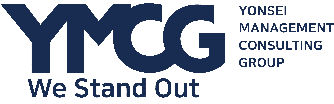 Please fill out the application form below and e-mail the completed form to apply.ymcg@gmail.comThe name of the files should be name_mobile#.docx (ex. Hongkildong_01234567898).* On Thursday, interviews will be held only until 17:00. If you have any other time slots to request for an interview other than the one shown above, please write the date and time in the box below* I confirm that there is no false information in this application and agree that I will take all responsibility if any falsehood is confirmed to have been written (Yes / No)* Please adhere to the submission deadline (2/26 (Mon) 8:00 PM)PERSONAL INFORMATIONPERSONAL INFORMATIONName:Date of Birth:Email:Mobile:Gender: Military Service (O/X):EDUCATIONAL BACKGROUND       *For graduate applicants, please fill in both columns (including undergraduate information)EDUCATIONAL BACKGROUND       *For graduate applicants, please fill in both columns (including undergraduate information)UNDERGRADUATEGRADUATEMajor/Double Major:Major/Double Major:School year – Semester # (as of 24-1) : School year – Semester # (as of 24-1) :Expected Graduation:Expected Graduation:Cumulative GPA:         /4.3Cumulative GPA:         /4.3ACTIVITIES (SCHOLARSHIPS, HONORS, AND ORGANIZATION)ACTIVITIES (SCHOLARSHIPS, HONORS, AND ORGANIZATION)YMCG (YONSEI MANAGEMENT CONSULTING GROUP)2023.03~2023.12COO (Chief Operating Officer)Seoul, KoreaCarried out weekly debate sessions on a wide range of international topics Managed the financial flow of the club with the help of advisory professorsConducted PT sessions for corporate executivesCarried out weekly debate sessions on a wide range of international topics Managed the financial flow of the club with the help of advisory professorsConducted PT sessions for corporate executivesCarried out weekly debate sessions on a wide range of international topics Managed the financial flow of the club with the help of advisory professorsConducted PT sessions for corporate executivesCarried out weekly debate sessions on a wide range of international topics Managed the financial flow of the club with the help of advisory professorsConducted PT sessions for corporate executivesWORK EXPERIENCESWORK EXPERIENCESAAA CONSULTING2023.03~2023.12Intern, GTM Strategy Consulting ProjectSeoul, KoreaPerformed daily research on market fluctuation Updated data based on the client’s requestPerformed daily research on market fluctuation Updated data based on the client’s requestPerformed daily research on market fluctuation Updated data based on the client’s requestPerformed daily research on market fluctuation Updated data based on the client’s requestBBB SECURITIES2023.03~2023.12Intern, Stock SalesSeoul, KoreaPerformed daily research on market fluctuation Updated data based on the client’s requestPerformed daily research on market fluctuation Updated data based on the client’s requestPerformed daily research on market fluctuation Updated data based on the client’s requestPerformed daily research on market fluctuation Updated data based on the client’s requestSKILLS & OTHERSSKILLS & OTHERSLanguages (Excellent/Moderate/Poor): ex) English - Moderate / Chinese - PoorComputer Skill (Excellent/Moderate/Poor): ex) Photoshop - Excellent / Excel - Poor / PowerPoint- ModerateOthers (Skills and Interests)Languages (Excellent/Moderate/Poor): ex) English - Moderate / Chinese - PoorComputer Skill (Excellent/Moderate/Poor): ex) Photoshop - Excellent / Excel - Poor / PowerPoint- ModerateOthers (Skills and Interests)Languages (Excellent/Moderate/Poor): ex) English - Moderate / Chinese - PoorComputer Skill (Excellent/Moderate/Poor): ex) Photoshop - Excellent / Excel - Poor / PowerPoint- ModerateOthers (Skills and Interests)Languages (Excellent/Moderate/Poor): ex) English - Moderate / Chinese - PoorComputer Skill (Excellent/Moderate/Poor): ex) Photoshop - Excellent / Excel - Poor / PowerPoint- ModerateOthers (Skills and Interests)Languages (Excellent/Moderate/Poor): ex) English - Moderate / Chinese - PoorComputer Skill (Excellent/Moderate/Poor): ex) Photoshop - Excellent / Excel - Poor / PowerPoint- ModerateOthers (Skills and Interests)Languages (Excellent/Moderate/Poor): ex) English - Moderate / Chinese - PoorComputer Skill (Excellent/Moderate/Poor): ex) Photoshop - Excellent / Excel - Poor / PowerPoint- ModerateOthers (Skills and Interests)ESSAY QUESTIONSBelow are the two essay questions. Please answer the questions within the suggested number of words (Question 1 should not exceed 500 words / Question 2 should not exceed 700 words].Describe an experience within the past five years where you were passionately engaged in something: explain what your role was, what the outcomes were, and what you learned from it.(500 words, word count: _______ )ESSAY QUESTIONSExplain why you are applying for YMCG in regard to your career development and why you think you should be recruited.(700 words, word count: ______ )SEMESTER/TERM PLAN (Please feel free to write in either English or Korean)SEMESTER/TERM PLAN (Please feel free to write in either English or Korean)Please include your plans for the number of courses and club activities.Please include your plans for the number of courses and club activities.2024 Springex) 15 credits, XX Club, tutoring/part-time job2024 Summer2024 FallINTERVIEW SCHEDULE SURVEYINTERVIEW SCHEDULE SURVEYINTERVIEW SCHEDULE SURVEYINTERVIEW SCHEDULE SURVEYINTERVIEW SCHEDULE SURVEYINTERVIEW SCHEDULE SURVEYINTERVIEW SCHEDULE SURVEYINTERVIEW SCHEDULE SURVEYINTERVIEW SCHEDULE SURVEYINTERVIEW SCHEDULE SURVEYINTERVIEW SCHEDULE SURVEYINTERVIEW SCHEDULE SURVEYINTERVIEW SCHEDULE SURVEYThe fit interview will be held on February 28th and 29th. The following form is a survey for applicants regarding available interview schedules. Please mark all UNAVAILABLE time slots with “X”. It would be appreciated if you could make yourself available for as many slots as possible due to the high possibility that the interview time preferences will overlap. Thank you very much for applying to YMCG.The fit interview will be held on February 28th and 29th. The following form is a survey for applicants regarding available interview schedules. Please mark all UNAVAILABLE time slots with “X”. It would be appreciated if you could make yourself available for as many slots as possible due to the high possibility that the interview time preferences will overlap. Thank you very much for applying to YMCG.The fit interview will be held on February 28th and 29th. The following form is a survey for applicants regarding available interview schedules. Please mark all UNAVAILABLE time slots with “X”. It would be appreciated if you could make yourself available for as many slots as possible due to the high possibility that the interview time preferences will overlap. Thank you very much for applying to YMCG.The fit interview will be held on February 28th and 29th. The following form is a survey for applicants regarding available interview schedules. Please mark all UNAVAILABLE time slots with “X”. It would be appreciated if you could make yourself available for as many slots as possible due to the high possibility that the interview time preferences will overlap. Thank you very much for applying to YMCG.The fit interview will be held on February 28th and 29th. The following form is a survey for applicants regarding available interview schedules. Please mark all UNAVAILABLE time slots with “X”. It would be appreciated if you could make yourself available for as many slots as possible due to the high possibility that the interview time preferences will overlap. Thank you very much for applying to YMCG.The fit interview will be held on February 28th and 29th. The following form is a survey for applicants regarding available interview schedules. Please mark all UNAVAILABLE time slots with “X”. It would be appreciated if you could make yourself available for as many slots as possible due to the high possibility that the interview time preferences will overlap. Thank you very much for applying to YMCG.The fit interview will be held on February 28th and 29th. The following form is a survey for applicants regarding available interview schedules. Please mark all UNAVAILABLE time slots with “X”. It would be appreciated if you could make yourself available for as many slots as possible due to the high possibility that the interview time preferences will overlap. Thank you very much for applying to YMCG.The fit interview will be held on February 28th and 29th. The following form is a survey for applicants regarding available interview schedules. Please mark all UNAVAILABLE time slots with “X”. It would be appreciated if you could make yourself available for as many slots as possible due to the high possibility that the interview time preferences will overlap. Thank you very much for applying to YMCG.The fit interview will be held on February 28th and 29th. The following form is a survey for applicants regarding available interview schedules. Please mark all UNAVAILABLE time slots with “X”. It would be appreciated if you could make yourself available for as many slots as possible due to the high possibility that the interview time preferences will overlap. Thank you very much for applying to YMCG.The fit interview will be held on February 28th and 29th. The following form is a survey for applicants regarding available interview schedules. Please mark all UNAVAILABLE time slots with “X”. It would be appreciated if you could make yourself available for as many slots as possible due to the high possibility that the interview time preferences will overlap. Thank you very much for applying to YMCG.The fit interview will be held on February 28th and 29th. The following form is a survey for applicants regarding available interview schedules. Please mark all UNAVAILABLE time slots with “X”. It would be appreciated if you could make yourself available for as many slots as possible due to the high possibility that the interview time preferences will overlap. Thank you very much for applying to YMCG.The fit interview will be held on February 28th and 29th. The following form is a survey for applicants regarding available interview schedules. Please mark all UNAVAILABLE time slots with “X”. It would be appreciated if you could make yourself available for as many slots as possible due to the high possibility that the interview time preferences will overlap. Thank you very much for applying to YMCG.The fit interview will be held on February 28th and 29th. The following form is a survey for applicants regarding available interview schedules. Please mark all UNAVAILABLE time slots with “X”. It would be appreciated if you could make yourself available for as many slots as possible due to the high possibility that the interview time preferences will overlap. Thank you very much for applying to YMCG.2/28(Wed)9~1010~1111~1212~1313~1414~1515~1616~1717~1818~1919~2020~212/29(Thu)9~1010~1111~1212~1313~1414~1515~1616~17YMCG APPLICATION SOURCE SURVEYYMCG APPLICATION SOURCE SURVEYYMCG APPLICATION SOURCE SURVEYYMCG APPLICATION SOURCE SURVEYYMCG APPLICATION SOURCE SURVEYYMCG APPLICATION SOURCE SURVEYYMCG APPLICATION SOURCE SURVEYYMCG APPLICATION SOURCE SURVEYYMCG APPLICATION SOURCE SURVEYWe would like to know how you found out about YMCG. This information is collected for the sole purpose of improving our recruiting process for upcoming semesters. If you have more than one answer, please select one that you consider to be the most significant. If you chose "Other", please state the source you were exposed to.We would like to know how you found out about YMCG. This information is collected for the sole purpose of improving our recruiting process for upcoming semesters. If you have more than one answer, please select one that you consider to be the most significant. If you chose "Other", please state the source you were exposed to.We would like to know how you found out about YMCG. This information is collected for the sole purpose of improving our recruiting process for upcoming semesters. If you have more than one answer, please select one that you consider to be the most significant. If you chose "Other", please state the source you were exposed to.We would like to know how you found out about YMCG. This information is collected for the sole purpose of improving our recruiting process for upcoming semesters. If you have more than one answer, please select one that you consider to be the most significant. If you chose "Other", please state the source you were exposed to.We would like to know how you found out about YMCG. This information is collected for the sole purpose of improving our recruiting process for upcoming semesters. If you have more than one answer, please select one that you consider to be the most significant. If you chose "Other", please state the source you were exposed to.We would like to know how you found out about YMCG. This information is collected for the sole purpose of improving our recruiting process for upcoming semesters. If you have more than one answer, please select one that you consider to be the most significant. If you chose "Other", please state the source you were exposed to.We would like to know how you found out about YMCG. This information is collected for the sole purpose of improving our recruiting process for upcoming semesters. If you have more than one answer, please select one that you consider to be the most significant. If you chose "Other", please state the source you were exposed to.We would like to know how you found out about YMCG. This information is collected for the sole purpose of improving our recruiting process for upcoming semesters. If you have more than one answer, please select one that you consider to be the most significant. If you chose "Other", please state the source you were exposed to.We would like to know how you found out about YMCG. This information is collected for the sole purpose of improving our recruiting process for upcoming semesters. If you have more than one answer, please select one that you consider to be the most significant. If you chose "Other", please state the source you were exposed to.YMCG websiteFacebookKakaotalkRecommendation by an acquaintanceOnlineCommunityLearnusInstagramClub list bookOther